Школа профактива        В Маслянинской районной профсоюзной организации прошел семинар для председателей п/о, руководителей ОО в рамках профсоюзного проекта «Формирование правовой культуры в образовательных организациях». На данном семинаре были рассмотрены вопросы трудового законодательства в форме презентации:-  Новое в образовании  в 2016-2017 учебном году;-  профсоюзы в сфере образовательной деятельности;-  принятие локальных актов с учетом мнения профсоюза;-  регулирование рабочего времени педагогических работников;- положения профсоюзного конкурса: «Лучший коллективный договор года», «Лучший социальный партнер».       Все п/о получили методические материалы для работы на дисках.       На семинаре состоялась встреча с главой района Ярмановым В.В., начальником управления образования Кудрявцевой Т.М., депутатом Законодательного собрания НСО Мороз И.Г. 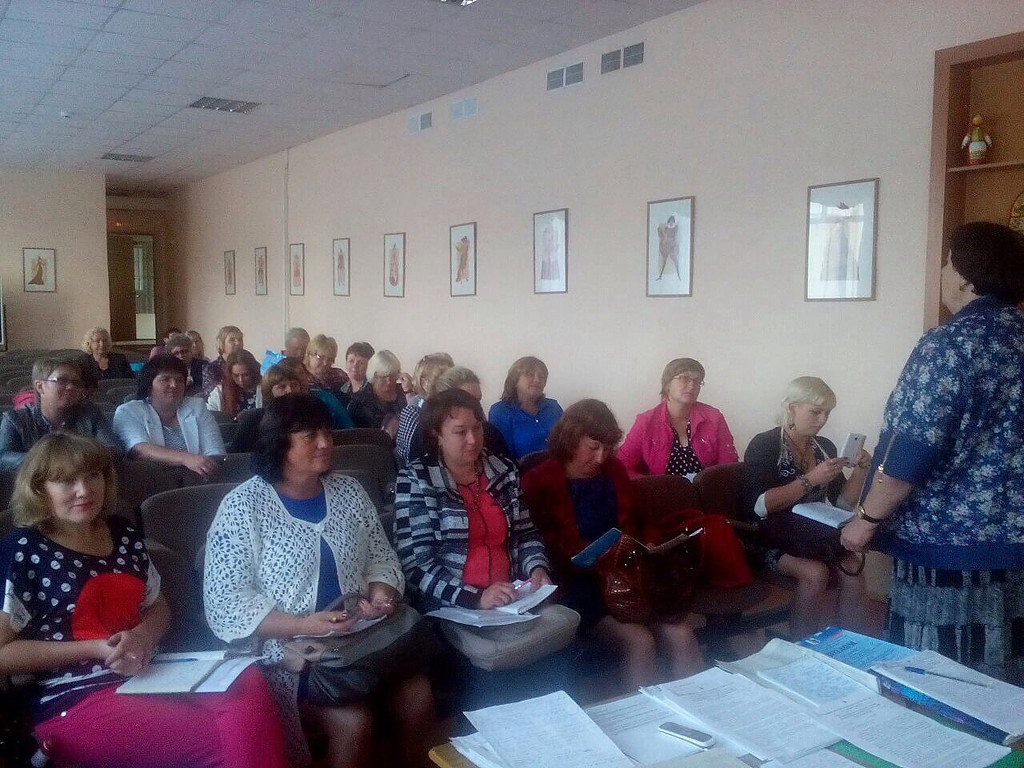 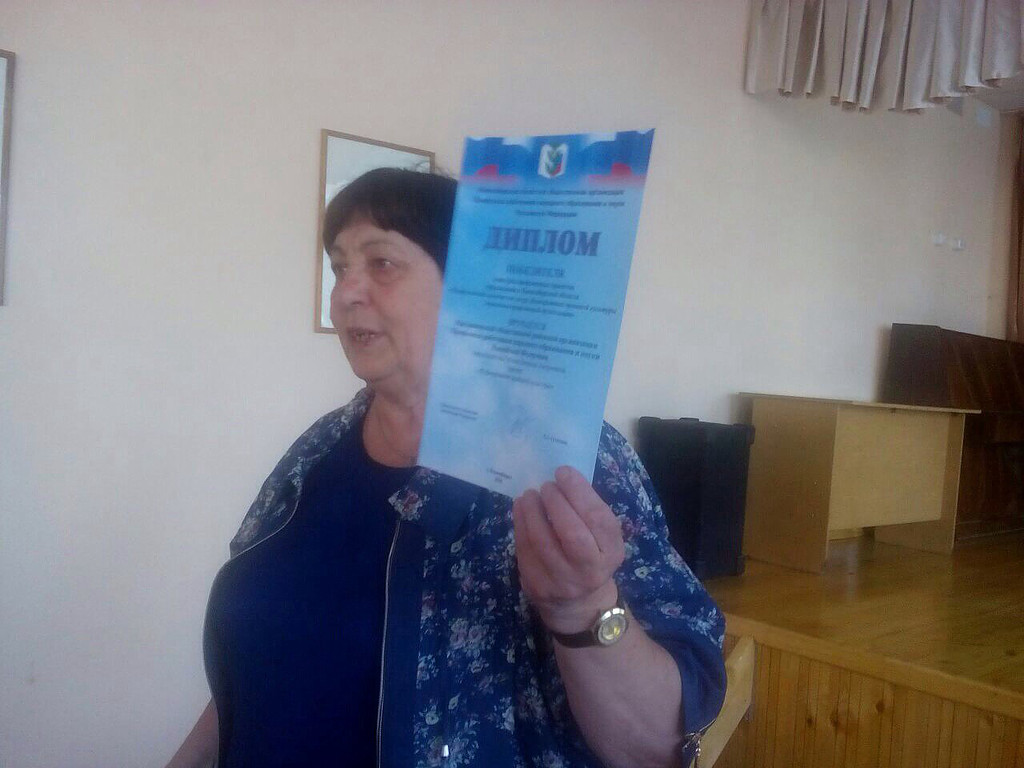 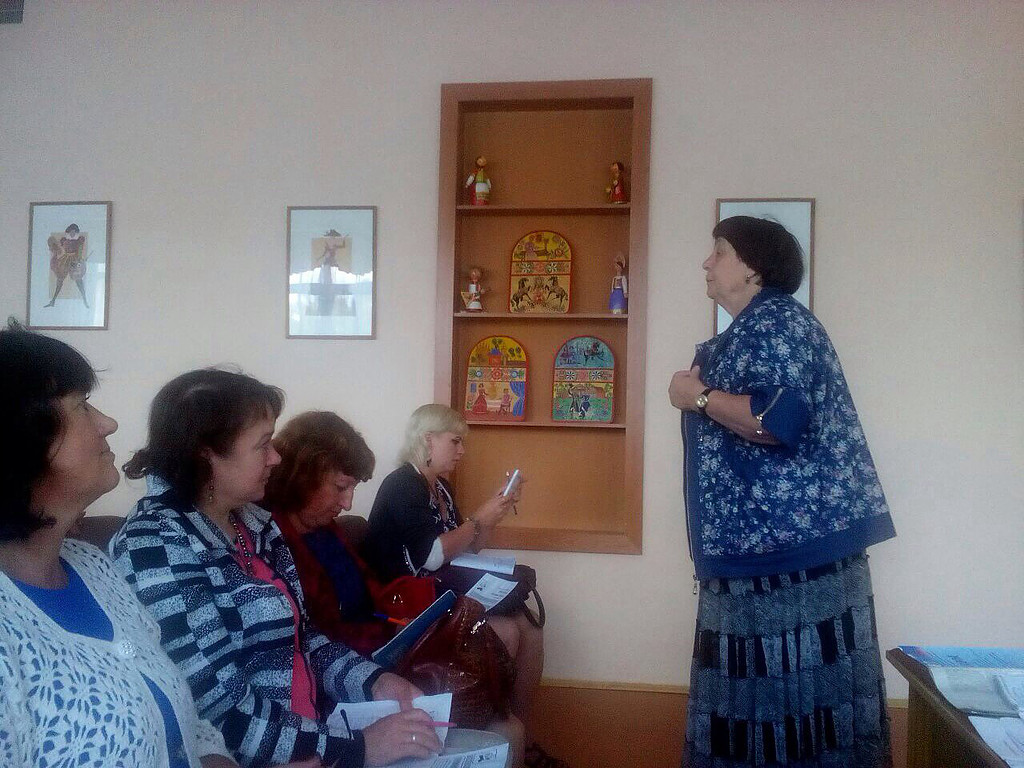 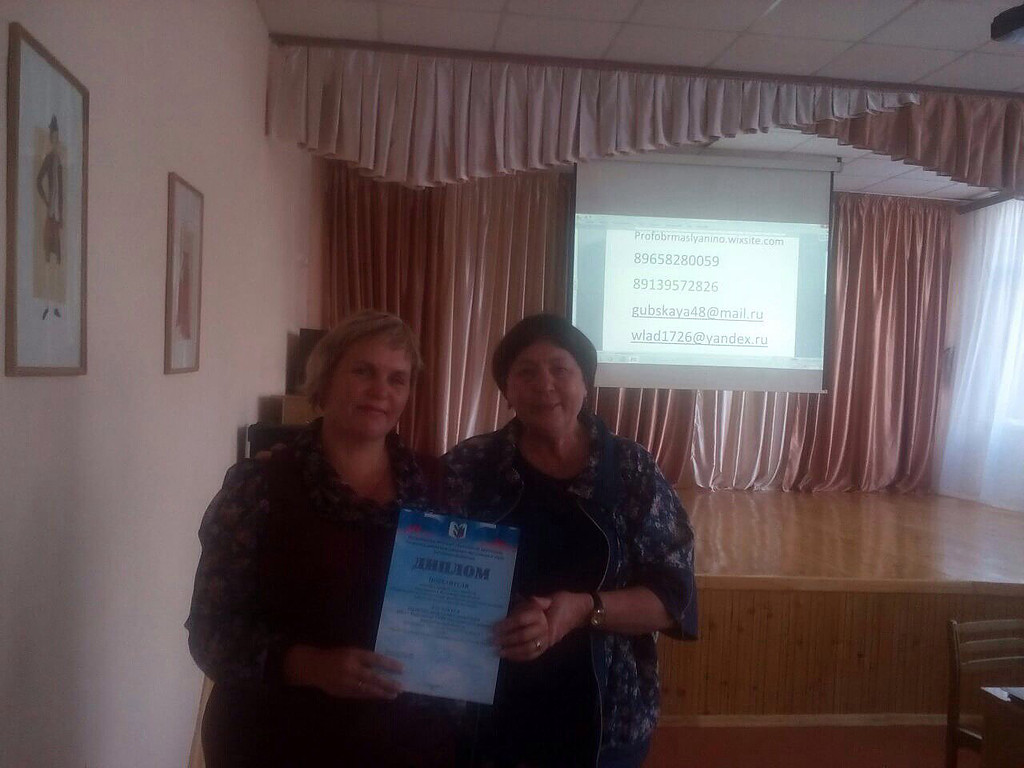 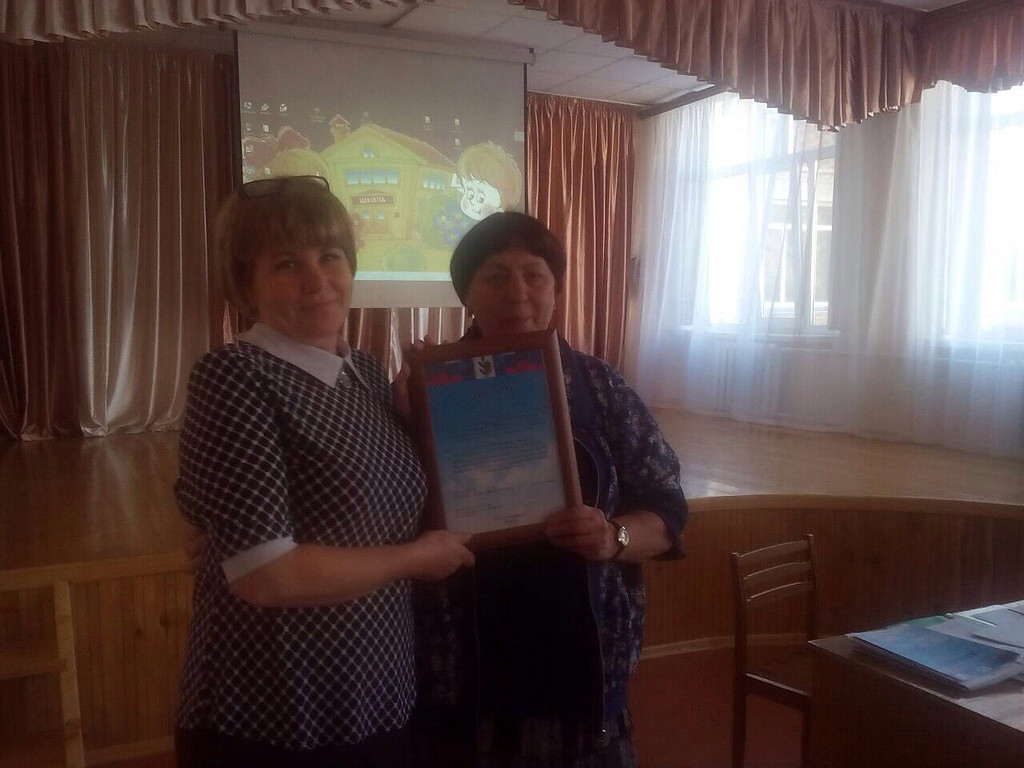          Председатель РПО -                               Губская З.А.